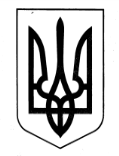 УКРАЇНАБОРІВСЬКА РАЙОННА РАДА ХАРКІВСЬКОЇ ОБЛАСТІБОГУСЛАВСЬКА ЗОШ І-ІІІ СТУПЕНІВНАКАЗ 03.01.2017                                                                                                                                     № 3 Про підсумки роботи школи з цивільного захисту (цивільної оборони) у 2016 році та завдання на 2017 рікНа виконання вимог Закону України «Про цивільну оборону України», «Про правові засади цивільного захисту», «Про захист населення і території від надзвичайних ситуацій техногенного та природного характеру», Указів Президента «Про Концепцію захисту населення і територій у разі загрози та виникнення надзвичайних ситуацій», «Про Положення про технічний захист інформації в Україні», Законів України “Про  боротьбу з терроризмом”, «Про захист населення від інфекційних хвороб», «Про правовий режим надзвичайного стану»,постанов Кабінету Міністрів України з питань надзвичайних ситуацій та цивільного захисту населення, Положення про функціональну підсистему «Освіта і наука України», затвердженого наказом Міністерства освіти і науки України 03.09.2009 № 814, Єдиної державної системи запобігання та реагування на надзвичайні ситуації техногенного та природного характеру, затвердженої наказом Начальника цивільної оборони Міністерства освіти і науки України від 17.01.2002 № 27, Правил техногенноїбезпеки у сфері цивільного захисту на підприємствах, організаціях, установах та на небезпечних територіях (наказ МНС України від 15.08.2007 № 557), наказу МОН України від 06.01.2015 № 2 «Щодо заходів безпеки у навчальних закладах» упродовж 2016 року здійснювалась робота з питань підготовки цивільного захисту (цивільної оборони) (далі ЦЗ (ЦО)).Основні завдання підготовки ЦЗ (ЦО) на 2016 рік школою в основному виконані. Аналіз виконання завдань цивільної оборони на 2016 рік, вивчення стану реалізації заходів державної політики у сферах захисту учасників навчально-виховного процесу, працівників від надзвичайних ситуацій техногенного та природного характеру, готовності до дій в умовах загрози та виникнення надзвичайних ситуацій свідчить про те, що переважна більшість керівного складу структурних підрозділів цивільної оборони відповідально відноситься до навчання учасників навчально-виховного процесу і працівників школи діям по захисту свого життя і здоров’я в умовах виникнення надзвичайних ситуацій техногенного та природного характеру.Виконуючи вимоги державних та галузевих документів по організації цивільної оборони, ці питання постійно знаходились у полі зору керівного складу цивільної оборони школи. Протягом 2016 року адміністрацією школи  було видано накази:«Про підсумки ЦО у 2015 році та завдання на 2016 рік» від 04.01.2016 № 3;«Про організацію і ведення ЦО у школі на 2016 рік» від 04.01.2016 № 4;«Про запобігання надзвичайним ситуаціям» від 13.01.2016 № 13;«Про заходи безпеки у школі» від 19.01.2016 № 6-а/г; «Про участь у Всеукраїнському фестивалі ДЮПР» від 31.03.2016 № 49;«Про направлення учнів до військової частини А 0478 з метою проведення НПЗ» від 25.03.2016 № 43:«Про організацію та проведення Дня ЦО у школі» від 14.04.2016 № 62;«Про організацію та проведення військово-спортивного свята» від  22.04.2016 № 65; «Про підсумки Дня ЦО у школі» від 22.04.2016 № 64; «Про проведення Тижня БЖД» від 10.05.2016 № 76;«Про призначення відповідального за протипожежний стан» від 23.08.2016 № 113;«Про призначеного відповідального за протипожежний стан та техногенну безпеку» від 23.08.2016 № 12-а/г;«Про відповідальність за збереження життя і здоров’я учасників НВП» від 05.09.2016 № 132;«Про організацію  роботи щодо вивчення предмета «Захист  Вітчизни» від 05.09.2016 № 130;«Про проведення Тижня БЖД» від 18.10.2016 № 22-а/г;«Про проведення обстеження навчального закладу стосовно дотримання вимог техногенної безпеки» від 21.10.2016 № 23-а/г; «Про вжиття заходів, направлених на попередження виникнення загибелі людей на водних об’єктах » від 23.11.2016 №28-а/г; «Про участь у спільних тренінгах Борівського РС ГУДНС у Харківській області» від 19.12.2016 № 185;22 квітня 2016 року згідно наказу по школі від 14.04.2016 № 61 «Про проведення Дня цивільного захисту» було проведено День цивільного захисту (цивільної оборони). Основною метою проведення Дня Цивільної оборони вважалося:–	практичну перевірку здатності учнів грамотно і чітко діяти під час виникнення надзвичайних ситуацій і уміти убезпечити своє життя і здоров’я;–	виховання впевненості учнів у ефективності заходів, які проводяться цивільною обороною;–	формування в учнів морально-психологічних якостей: відваги, витривалості, спритності, мужності.Головними завданнями Дня Цивільної оборони було:–	закріплення педагогічним колективом та учнями теоретичних знань та практичних навичок під час дії у екстремальних умовах;–	практичну перевірку здатності учнів діяти за сигналами оповіщення ЦО, користування засобами колективного та індивідуального захисту;–	навчання керівного та командного складу ЦО школи при проведенні заходів ЦО. 	До участі у проведенні Дня Цивільної оборони було залучено керівний та командно-начальницький склад ЦО школи, особовий склад невоєнізованих формувань ЦО школи, весь постійний склад працівників школи та учнів 1-11 класів.Всі заплановані заходи виконані в повному обсязі: - керівники невоєнізованих формувань, вчителі, учні, технічний персонал школи отримали необхідні навички щодо дій у надзвичайних ситуаціях;- тренування дій особового складу невоєнізованих формувань проводилося на фоні ситуаційної задачі щодо виявлення у приміщенні школи пожежно-небезпечного предмету; - діти переглянули фільм «Сам собі МНС!»;- проведено евакуацію з приміщення школи згідно схеми шляхів евакуації за 2 хвилини 28 секунд, до шикування всіх класів – 4 хвилини 46 секунд; - класні керівники провели класну годину «Дії населення під час надзвичайних ситуацій», вікторини, кросворди  «Надзвичайні ситуації природного та техногенного характеру», відпрацювали з учнями практичні дії за сигналом «Увага всім!» на фоні ситуаційної задачі щодо дій учнів при виявленні підозрілого (пожежно-небезпечного предмету); - проведена евакуація учасників навчально-виховного процесу на шкільне подвір’я;-для подачі сигналу було залучено засоби шкільного зв’язку, перевірено якість їх дій у надзвичайних ситуаціях; - продемонстровано різновиди муляжів пожежно-небезпечних предметів та показано порядок дій при їх виявленні;- у 10-11-х класах проведено комбіновані естафети з виконанням нормативів з програми курсу предмета «Захист Вітчизни» (розділи «Основи цивільного захисту», «Основи медико-санітарної підготовки»);- у 1-4-х класах організована робота лекторських груп (із числа учнів старшої школи) щодо надання першої допомоги потерпілим;- поновлено інформаційний стенд «Увага всім!».Учасники навчально-виховного процесу отримали практичні навички дій при виникненні надзвичайних ситуацій на об’єкті.На виконання листа Департаменту науки  освіти Харківської обласної державної адміністрації від 19.10.2016 № 01-38/4354 щодо запобігання нещасним випадкам із людьми на водних об`єктах, наказу відділу освіти Борівської районної державної адміністрації від 19.12.2016 № 375 «Про проведення спільних тренінгів Борівського районного сектору ГУ ДСНС у Харківській області та вчителів і школярів ЗНЗ щодо запобігання нещасним випадкам на воді», а також у зв`язку з трагічними обставинами у с.Новоіванівка Харківської області,  з метою попередження загибелі дітей навчальних закладів Борівського району на водних об’єктах 20 грудня 2016 року у Борівському районі відбудуться спільні тренінги Борівського районного сектору ГУ ДСНС у Харківській області та вчителів і школярів загальноосвітніх навчальних закладів щодо запобігання нещасним випадкам на воді взимку. Участь у тренінгах взяли учні 9-11 класів (керівники Куриленко Н.Л., Галицький О.О.)Своєчасно проводились навчання  керівного, педагогічного складу, повністю виконана програма з предмету „Захист Вітчизни” (розділ ЦО) з учнями старших класів, успішно реалізується програма з «Основ здоров’я» для школярів 1-9-х класівПлан основних заходів із ЦО на 2016 рік в основному виконаний. Програма навчання учнів із питань ЦО і безпеки життєдіяльності виконана повністю. Працював штаб ЦО школи, розроблена документація з питань ЦО.У поточному році зросла якість підготовки учнів та педагогічних працівників до дій при виникненні надзвичайних ситуацій. Здійснювалось навчання працівників школи у сфері цивільного захисту на базі  Департаменту Цивільного захисту Харківської області – Тугай Н.В., директор школи (посвідчення № 427 від 09.09.2016 року).Разом з тим, при наявності позитивних результатів роботи, продовжує мати місце ряд недоліків щодо організації і ведення цивільної оборони. Навчально-матеріальна база школи не відповідає нормативним вимогам і не дозволяє проводити роботу з питань захисту життя і здоров’я у надзвичайних ситуаціях на належному рівні. Враховуючи все вище сказанеHАКАЗУЮ:1.Головним завданням у підготовці Цивільної оборони (цивільного захисту) на 2017 рік вважати забезпечення ефективного цивільного захисту населення і території шляхом своєчасного прогнозування аварій, катастроф техногенного і природного характеру і запобігання їм, оперативного реагування на них, швидкої ліквідації наслідків НС.2.Основні зусилля у ході реалізації головного завдання зосередити на таких напрямках:- підвищення рівня реалізації організаційно-розпорядчих актів у сфері захисту населення і території школи від надзвичайних ситуацій;- забезпечення готовності сил ЦЗ (ЦО) до реагування на надзвичайні ситуації та ліквідації їх наслідків у мирний час та в умовах особливого періоду;- проведення ефективних попереджувальних заходів цивільного захисту з метою досягнення прийнятих рівнів ризику виникнення надзвичайних ситуацій;- захист учасників навчально-виховного процесу школи у разі виникнення надзвичайних ситуацій техногенного та природного характеру.3.Навчання працівників, учнів школи здійснювати з урахуванням обстановки, яка може скластися в разі виникнення НС техногенного, природного і військового характеру.4. Штабу ЦО завершити планування заходів і розробку документації з ЦО на 2017 рік.
                                                                                                                                    До 31.01.2017 року5.Навчальний рік з питань ЦО розпочати з 04 січня і закінчити 31 грудня 2017 року.6. Встановити єдиний День ЦО в школі 21 квітня 2017 року.7. Провести Тижні  БЖД у  2017 року.8. Контроль за виконанням наказу залишаю за собою.Директор школи                        Н.В.ТугайЗ наказом ознайомлені:      Логвіненко А.В                       Дмитренко Л.М. Положенкова Н.М.                  Ісаєва В.В.                                           Гусєва О.В.                              Титаренко Н.В. Літвінов Д.С.                           Зарудна І.О.                                                                             Винокурова Н.Г                       Куриленко Н.Л.                              Ісаєва Р.Б.                                 Ісаєв Ю.П.         Галицький О.О.                       Любий Ю.О. Бражнік Л.І.                              Левінська О.В.     Дейний О.Г.                              Сядриста Т.Ф. Соколова Ю.В.                         Дегтяр Л.О. Крисало О.В.                             Разводова І.П. Степанова Н.П.                         Федорченко Л.С. Семенюк Н.П.                            